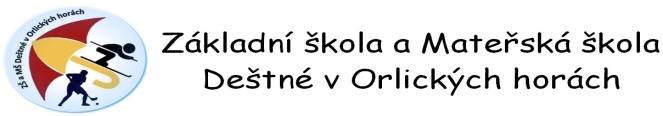                                                                 Deštné v Orlických horách 125                                                           517 91 Deštné v O.h.                                                                 IČ : 75015919                                      www.zsdestne.cz, tel.: 494663195, 739037237Kritéria pro přijímání dětí k předškolnímu vzdělávání:Do mateřské školy, jejíž činnost vykonává ZŠ a MŠ Deštné v O.h.budou přednostně přijímány:-děti v posledním roce před zahájením povinné školní docházky,-místo trvalého pobytu – Deštné v O.h., Plasnice, Sedloňov, Šediviny, Kounov, Uhřínov- jsou uvedené na seznamu poskytnutém obecním úřadem,-děti s trvalým pobytem mimo obec Deštné v O.h. podle věku od nejstarších po nejmladší,-děti, jejichž sourozenec se vzdělává a i nadále se bude vzdělávat v mateřské (popř.základní) škole- v případě přijetí dítěte s přiznaným podpůrným opatřením třetího až pátého stupně a přijetí dvouletého dítěte se počet přijímaných dětí bude snižovat.V průběhu školního roku může být dítě do MŠ přijato v případě, že je volná kapacita.	Zákonní zástupci dětí z Ukrajiny nemohou podávat přihlášky do škol v dubnu a v květnu.(viz dodatek)